 Sidney R. Baer Grant Scholarship/Micro-Grant ApplicationMember Name:  _______________________________________Start Date of Membership:  ____________Length of Membership: __ 0-6 Months __ 6-12 Months __ 12-18 Months __ 18-24 Months __ 24+ MonthsHave you been active for the last 6 months? ___ Yes ___ NoDo progress notes indicate you were participating in the work-ordered day? ___ Yes ___ No ____StaffDo you have a history of following through with Clubhouse commitments?  ___ Yes ___ No ____StaffWhat assistance can this program provide to you?  (Please List or Attach cost information)What are your employment/education goals for the future?  Have they been added to your plan? Yes   No (Circle)How will you use this scholarship to meet your goals?Are there any transportation barriers or unusual circumstances that might make it difficult to achieve your goals?  What will you do to overcome these obstacles?  Have they been added to your plan?  Yes   No (Circle)In addition to achieving your goals, how else might you use this scholarship?  What would you give back?Baer Grant Scholarship Application InfoTHE SIDNEY R. BAER, JR. FOUNDATION SUPPORTS THE EFFORTS OF ORGANIZATIONS WORKING TO STIMULATE EDUCATION, RESEARCH AND DIRECT CARE IN THE MENTAL HEALTH FIELD.Sidney R. Baer, Jr., a member of the well-known family who founded the Stix Baer & Fuller department store chain, established the Sidney R. Baer, Jr. Foundation for the benefit of mental health in 1999. The Foundation is a private grant-making foundation for alleviating the suffering of the mentally ill. Upon Mr. Baer's death in 2002, he left the balance of his Estate to the Foundation. George B. Handran and U.S. Bank, N.A. are the Co-Trustees of the Sidney R. Baer, Jr. Foundation. As a businessman and consultant, Mr. Baer personally faced mental health challenges.  Throughout his life he also sought to alleviate the suffering of those afflicted with mental illness.  Mr. Baer established the Foundation to stimulate education, research, and treatment of schizophrenia.Mr. Baer was born and raised in St. Louis and then moved to Boston in the middle of his life. He was also active in supporting mental health programs in the greater New York City area. While Mr. Baer's generosity knew no geographical bounds, the Foundation's primary focus will be on, but not limited to, applications supporting programs located in Mr. Baer's birth and adopted cities. For Unlimited Solutions Clubhouse, the financial disbursement of the money is considered a micro-grant and must be applied for in a competitive process.  The Grant money does not need to be repaid but has certain stipulations as to how it may be used.  The micro-grant money is paid to vendor only.Clubhouse Acceptable Use GuidelinesDriver’s EducationCPR/First AidCourses when no financial aid is availableCertification ClassesComputer/LaptopGED/HiSet and Adult Education ClassesAdaptive EquipmentClothes (Uniforms/Proper Attire)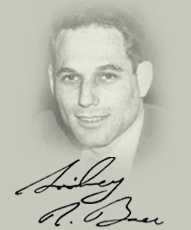 